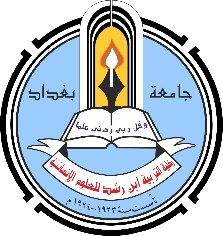 إستمارة السيرة الذاتيةأولاʺ : معلومات التحصيل العلمي ثانياʺ : الدوراتثالثاً : الأبحاث العلميةرابعاʺ: الوظائف التي مارسهاخامساʺ: الجهود التدريسية سادساʺ: النشاطات الآخرى First: educational attainment informationجامعة بغداد -  كلية التربية ابن رشد للعلوم الإنسانية / قسم الجغرافيةالاسم الرباعيفاطمة حمدي سلوم التحصيل العلمي  دكتوراهدكتوراهالمرتبة العلميةمدرس الاختصاص العامجغرافية طبيعية جغرافية طبيعية الاختصاص الدقيق / المسار البحثي المناخالشهادات الجامعيةالشهادات الجامعيةالشهادات الجامعيةالشهادات الجامعيةالشهادات الجامعيةالبكلوريوسالبكلوريوسالبكلوريوسالبكلوريوسالبكلوريوسالجامعةالكليةالقسم        القسم        السنةبغدادالتربية ـ ابن رشد ـ الجغرافية الجغرافية 2013 ـ 2014الماجستيرالماجستيرالماجستيرالماجستيرالماجستيرالجامعةالكليةالقسم  القسم  السنةبغدادالتربية ـ ابن رشد ـ الجغرافية الجغرافية 2010عنوان الرسالة باللغة العربية(خصائص العاصفة المطرية واثرها في تصاريف حوض نهر العظيم للمدة (1975ـ 2005) (خصائص العاصفة المطرية واثرها في تصاريف حوض نهر العظيم للمدة (1975ـ 2005) (خصائص العاصفة المطرية واثرها في تصاريف حوض نهر العظيم للمدة (1975ـ 2005) (خصائص العاصفة المطرية واثرها في تصاريف حوض نهر العظيم للمدة (1975ـ 2005) الدكتوراهالدكتوراهالدكتوراهالدكتوراهالدكتوراهالجامعةالكليةالقسم  القسم  السنةبغدادالتربية ـ ابن رشد ـ الجغرافية الجغرافية 2015عنوان الأطروحة باللغة العربيةالتباين في مؤشرات التغير المناخي في عناصر مناخ العراق وظواهرها الغبارية التباين في مؤشرات التغير المناخي في عناصر مناخ العراق وظواهرها الغبارية التباين في مؤشرات التغير المناخي في عناصر مناخ العراق وظواهرها الغبارية التباين في مؤشرات التغير المناخي في عناصر مناخ العراق وظواهرها الغبارية الدورةتاريخهادورة طرائق تدريس 2010دورة اللغة العربية 2010دورة الحاسوب 2012تعنوان النتاج1التباين في مؤشرات التغير المناخي واثرها على الظواهر الغبارية تعنوان الوظيفةجهة العملفترة العمل / من - الىتأسم المادة الدراسيةالمرحلةالجامعة / الكلية / القسمجغرافية افريقيا واسترالياالاولبغداد / التربية / الجغرافية جغرافية اوراسيا الثاني بغداد / التربية / الجغرافيةالمناخ التطبيقيالثاني بغداد / التربية / الجغرافيةالمناخ التفصيلي الثانيبغداد / التربية / الجغرافيةتعنوان النشاطالعدد1عضوية اللجان 1122اببت12المؤتمرات23الندوات34الورش25النشاطات الاجتماعية16الحلقات الدراسية (حلقات السمنار وحلقات علمية)Baghdad University - Ibn Rushd College of Humanities / Geography Department Fatimah .hamdi The nameinstructorAcademic rankPhysical geographySpecialization / Research PathPh .degreeEducational attainmentgeographyGeneral jurisdiction